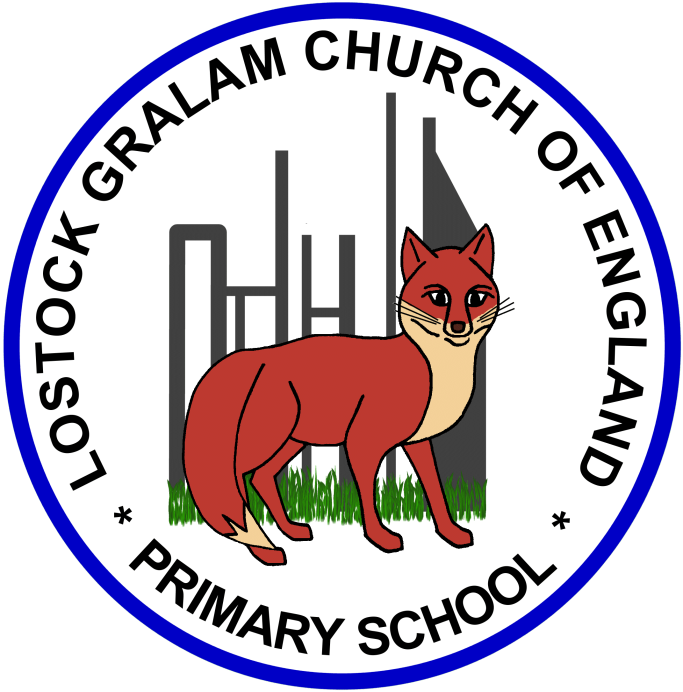 Home Learning – this timetable is intended as a guide to support learning at home during a prolonged period of school closure. We appreciate that you will have differing demands on your time but hope that this helps in continuing ‘a love learning’ at home. We will also be updating the class blog daily with any specific activities that you can do each day and further resources that you may need. Miss ThwaitesIf you have issues with usernames and passwords, please contact admin@lostockgralam.cheshire.sch.ukYear 5SkylarksBefore 9:00am9:00 – 10:0010:00-11:0011:00-12:00Lunchtime – 12:00 -12.3012:30 – 1.001:00 – 2:002:00 – 3:153.15 – 4:00MondayEat breakfast, make your bed, get washed and dressed, any laundry in the basket. Family walk with the dog (if you have got one!) Five-day/indoor exercises/indoor yoga or other exercise if wet. https://www.youtube.com/user/CosmicKidsYogahttps://www.gonoodle.com/https://www.nhs.uk/10-minute-shake-up/shake-upsWork from the pages that have been sent home about decimals and timetables. Use CGP maths books alongside to complete any activities that will support this learning. TT Rock Stars - https://play.ttrockstars.com/auth/schoolCreative Time – Lego, drawing, crafting, music, cooking, baking, coding, painting.Apps such as: book creator, quiver, tynker and imovie (all free)coding - https://www.scratchjr.org/	https://code.org/Lunchtime – 12:00 -12.30Tidy Time – Wipe down kitchen table and chairs, wash and dry kitchen dishes, tidy bedroom and loungeQuiet Time – Reading, Puzzles, Nap (No Electronics) Spend this time working on the project given for the week.Afternoon Fresh Air – Bike, Walk the dog, play outside.TuesdayEat breakfast, make your bed, get washed and dressed, any laundry in the basket. Family walk with the dog (if you have got one!) Five-day/indoor exercises/indoor yoga or other exercise if wet. https://www.youtube.com/user/CosmicKidsYogahttps://www.gonoodle.com/https://www.nhs.uk/10-minute-shake-up/shake-upsWork from the pages that have been sent home about decimals and timetables. Use CGP maths books alongside to complete any activities that will support this learning. TT Rock Stars - https://play.ttrockstars.com/auth/schoolCreative Time – Lego, drawing, crafting, music, cooking, baking, coding, painting.Apps such as: book creator, quiver, tynker and imovie (all free)coding - https://www.scratchjr.org/	https://code.org/Lunchtime – 12:00 -12.30Tidy Time – Wipe down kitchen table and chairs, wash and dry kitchen dishes, tidy bedroom and loungeQuiet Time – Reading, Puzzles, Nap (No Electronics) Spend this time working on the project given for the week.Afternoon Fresh Air – Bike, Walk the dog, play outside.WednesdayEat breakfast, make your bed, get washed and dressed, any laundry in the basket. Family walk with the dog (if you have got one!) Five-day/indoor exercises/indoor yoga or other exercise if wet. https://www.youtube.com/user/CosmicKidsYogahttps://www.gonoodle.com/https://www.nhs.uk/10-minute-shake-up/shake-upsWork from the pages that have been sent home about decimals and timetables. Use CGP maths books alongside to complete any activities that will support this learning. TT Rock Stars - https://play.ttrockstars.com/auth/schoolCreative Time – Lego, drawing, crafting, music, cooking, baking, coding, painting.Apps such as: book creator, quiver, tynker and imovie (all free)coding - https://www.scratchjr.org/	https://code.org/Lunchtime – 12:00 -12.30Tidy Time – Wipe down kitchen table and chairs, wash and dry kitchen dishes, tidy bedroom and loungeQuiet Time – Reading, Puzzles, Nap (No Electronics) Spend this time working on the project given for the week.Afternoon Fresh Air – Bike, Walk the dog, play outside.ThursdayEat breakfast, make your bed, get washed and dressed, any laundry in the basket. Family walk with the dog (if you have got one!) Five-day/indoor exercises/indoor yoga or other exercise if wet. https://www.youtube.com/user/CosmicKidsYogahttps://www.gonoodle.com/https://www.nhs.uk/10-minute-shake-up/shake-upsWork from the pages that have been sent home about decimals and timetables. Use CGP maths books alongside to complete any activities that will support this learning. TT Rock Stars - https://play.ttrockstars.com/auth/schoolCreative Time – Lego, drawing, crafting, music, cooking, baking, coding, painting.Apps such as: book creator, quiver, tynker and imovie (all free)coding - https://www.scratchjr.org/	https://code.org/Lunchtime – 12:00 -12.30Tidy Time – Wipe down kitchen table and chairs, wash and dry kitchen dishes, tidy bedroom and loungeQuiet Time – Reading, Puzzles, Nap (No Electronics) Spend this time working on the project given for the week.Afternoon Fresh Air – Bike, Walk the dog, play outside.FridayEat breakfast, make your bed, get washed and dressed, any laundry in the basket. Family walk with the dog (if you have got one!) Five-day/indoor exercises/indoor yoga or other exercise if wet. https://www.youtube.com/user/CosmicKidsYogahttps://www.gonoodle.com/https://www.nhs.uk/10-minute-shake-up/shake-upsWork from the pages that have been sent home about decimals and timetables. Use CGP maths books alongside to complete any activities that will support this learning. TT Rock Stars - https://play.ttrockstars.com/auth/schoolCreative Time – Lego, drawing, crafting, music, cooking, baking, coding, painting.Apps such as: book creator, quiver, tynker and imovie (all free)coding - https://www.scratchjr.org/	https://code.org/Lunchtime – 12:00 -12.30Tidy Time – Wipe down kitchen table and chairs, wash and dry kitchen dishes, tidy bedroom and loungeQuiet Time – Reading, Puzzles, Nap (No Electronics) Spend this time working on the project given for the week.Afternoon Fresh Air – Bike, Walk the dog, play outside.MondayDesign and Technology/ English project:This week, I would like you to think about designing and making a healthy soup which you could make for the whole family and share with them. First, to begin this project I would like you to do some research about food and what is meant by the term a ‘balanced diet’. Spend time looking at the different clips which are on this link: https://www.bbc.co.uk/bitesize/topics/z3crd2pWrite a paragraph based on each section outlining what your understanding is.Where food comes fromFood groupsPreparationCookingHealthy eating and nutritionHygieneThese are all very important facts you will need to know about preparing and cooking your soup or any other healthy meal you choose safely. Here below are some different recipes for soups you could make. https://www.bbcgoodfood.com/recipes/collection/kids-soupYou could choose to recreate one of the soups on the links or make one of your own, which gives you a chance to be creative. Document your project by writinga list of ingredientswriting your own instructions of how you are going to make the soupmake your soup evaluate your own soupIf you would like to, you could choose to accompany your soup with some bread. Now I know you are experts as some of you made bread last year with Roberts Bakery. https://rainydaymum.co.uk/easy-bread-dough-cooking-with-kids/ https://www.bbcgoodfood.com/recipes/bread-four-easy-stepsTuesdayDesign and Technology/ English project:This week, I would like you to think about designing and making a healthy soup which you could make for the whole family and share with them. First, to begin this project I would like you to do some research about food and what is meant by the term a ‘balanced diet’. Spend time looking at the different clips which are on this link: https://www.bbc.co.uk/bitesize/topics/z3crd2pWrite a paragraph based on each section outlining what your understanding is.Where food comes fromFood groupsPreparationCookingHealthy eating and nutritionHygieneThese are all very important facts you will need to know about preparing and cooking your soup or any other healthy meal you choose safely. Here below are some different recipes for soups you could make. https://www.bbcgoodfood.com/recipes/collection/kids-soupYou could choose to recreate one of the soups on the links or make one of your own, which gives you a chance to be creative. Document your project by writinga list of ingredientswriting your own instructions of how you are going to make the soupmake your soup evaluate your own soupIf you would like to, you could choose to accompany your soup with some bread. Now I know you are experts as some of you made bread last year with Roberts Bakery. https://rainydaymum.co.uk/easy-bread-dough-cooking-with-kids/ https://www.bbcgoodfood.com/recipes/bread-four-easy-stepsWednesdayDesign and Technology/ English project:This week, I would like you to think about designing and making a healthy soup which you could make for the whole family and share with them. First, to begin this project I would like you to do some research about food and what is meant by the term a ‘balanced diet’. Spend time looking at the different clips which are on this link: https://www.bbc.co.uk/bitesize/topics/z3crd2pWrite a paragraph based on each section outlining what your understanding is.Where food comes fromFood groupsPreparationCookingHealthy eating and nutritionHygieneThese are all very important facts you will need to know about preparing and cooking your soup or any other healthy meal you choose safely. Here below are some different recipes for soups you could make. https://www.bbcgoodfood.com/recipes/collection/kids-soupYou could choose to recreate one of the soups on the links or make one of your own, which gives you a chance to be creative. Document your project by writinga list of ingredientswriting your own instructions of how you are going to make the soupmake your soup evaluate your own soupIf you would like to, you could choose to accompany your soup with some bread. Now I know you are experts as some of you made bread last year with Roberts Bakery. https://rainydaymum.co.uk/easy-bread-dough-cooking-with-kids/ https://www.bbcgoodfood.com/recipes/bread-four-easy-stepsThursdayDesign and Technology/ English project:This week, I would like you to think about designing and making a healthy soup which you could make for the whole family and share with them. First, to begin this project I would like you to do some research about food and what is meant by the term a ‘balanced diet’. Spend time looking at the different clips which are on this link: https://www.bbc.co.uk/bitesize/topics/z3crd2pWrite a paragraph based on each section outlining what your understanding is.Where food comes fromFood groupsPreparationCookingHealthy eating and nutritionHygieneThese are all very important facts you will need to know about preparing and cooking your soup or any other healthy meal you choose safely. Here below are some different recipes for soups you could make. https://www.bbcgoodfood.com/recipes/collection/kids-soupYou could choose to recreate one of the soups on the links or make one of your own, which gives you a chance to be creative. Document your project by writinga list of ingredientswriting your own instructions of how you are going to make the soupmake your soup evaluate your own soupIf you would like to, you could choose to accompany your soup with some bread. Now I know you are experts as some of you made bread last year with Roberts Bakery. https://rainydaymum.co.uk/easy-bread-dough-cooking-with-kids/ https://www.bbcgoodfood.com/recipes/bread-four-easy-stepsFridayDesign and Technology/ English project:This week, I would like you to think about designing and making a healthy soup which you could make for the whole family and share with them. First, to begin this project I would like you to do some research about food and what is meant by the term a ‘balanced diet’. Spend time looking at the different clips which are on this link: https://www.bbc.co.uk/bitesize/topics/z3crd2pWrite a paragraph based on each section outlining what your understanding is.Where food comes fromFood groupsPreparationCookingHealthy eating and nutritionHygieneThese are all very important facts you will need to know about preparing and cooking your soup or any other healthy meal you choose safely. Here below are some different recipes for soups you could make. https://www.bbcgoodfood.com/recipes/collection/kids-soupYou could choose to recreate one of the soups on the links or make one of your own, which gives you a chance to be creative. Document your project by writinga list of ingredientswriting your own instructions of how you are going to make the soupmake your soup evaluate your own soupIf you would like to, you could choose to accompany your soup with some bread. Now I know you are experts as some of you made bread last year with Roberts Bakery. https://rainydaymum.co.uk/easy-bread-dough-cooking-with-kids/ https://www.bbcgoodfood.com/recipes/bread-four-easy-steps